Kalendarz 2020Kocham SĄDECKIE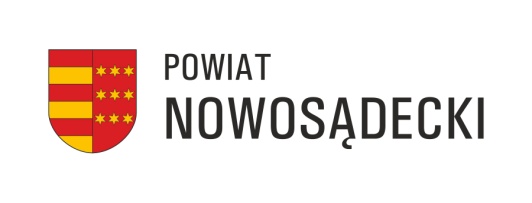 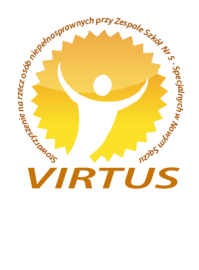 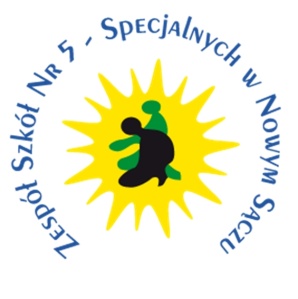 Emilia Franus, kl. VI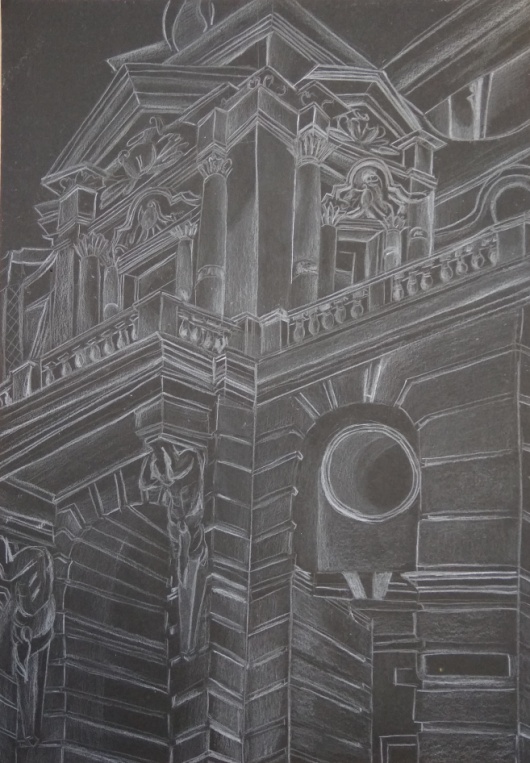 STYCZEŃ						  2020Wiktor Wójtowicz, kl. VI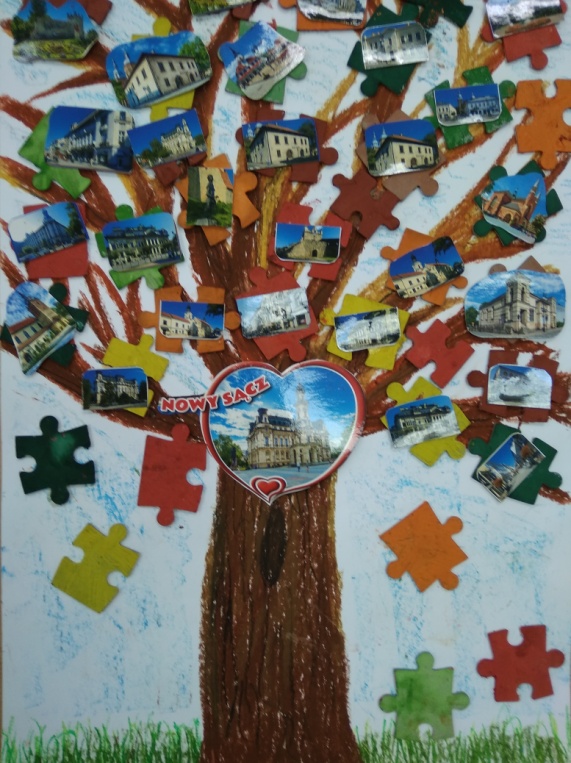 LUTY						  2020Amelia Małecka-Poręba, kl. VII 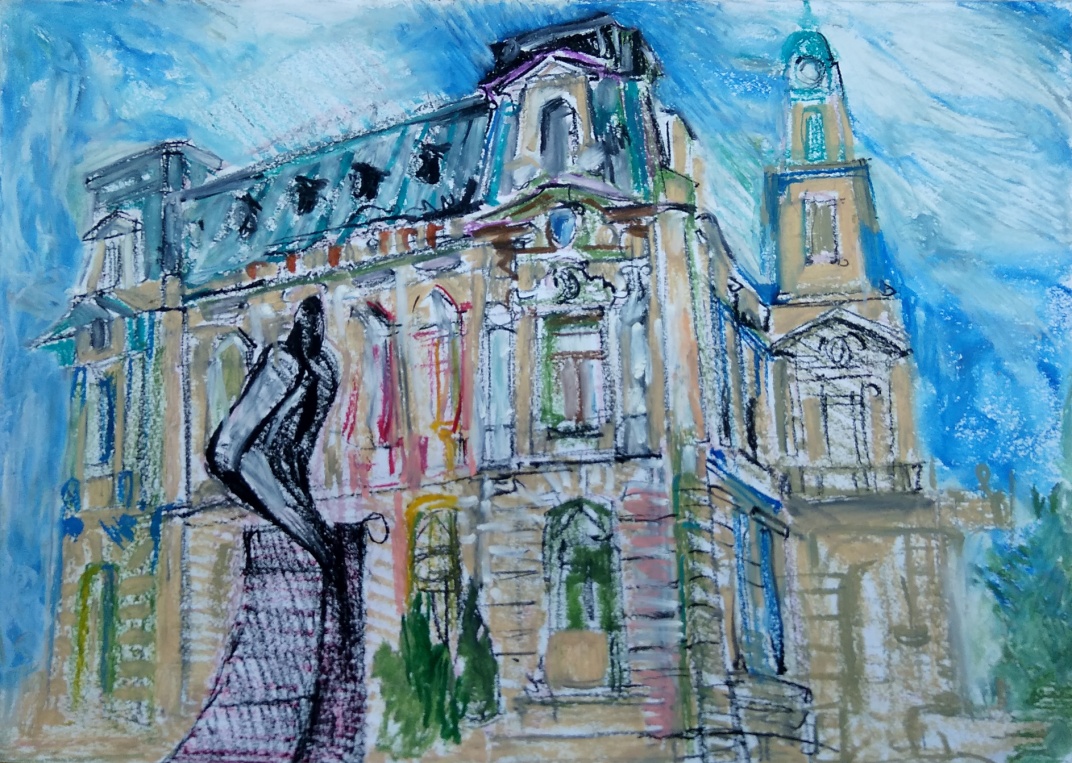 MARZEC						  2020Joanna Rola, kl. V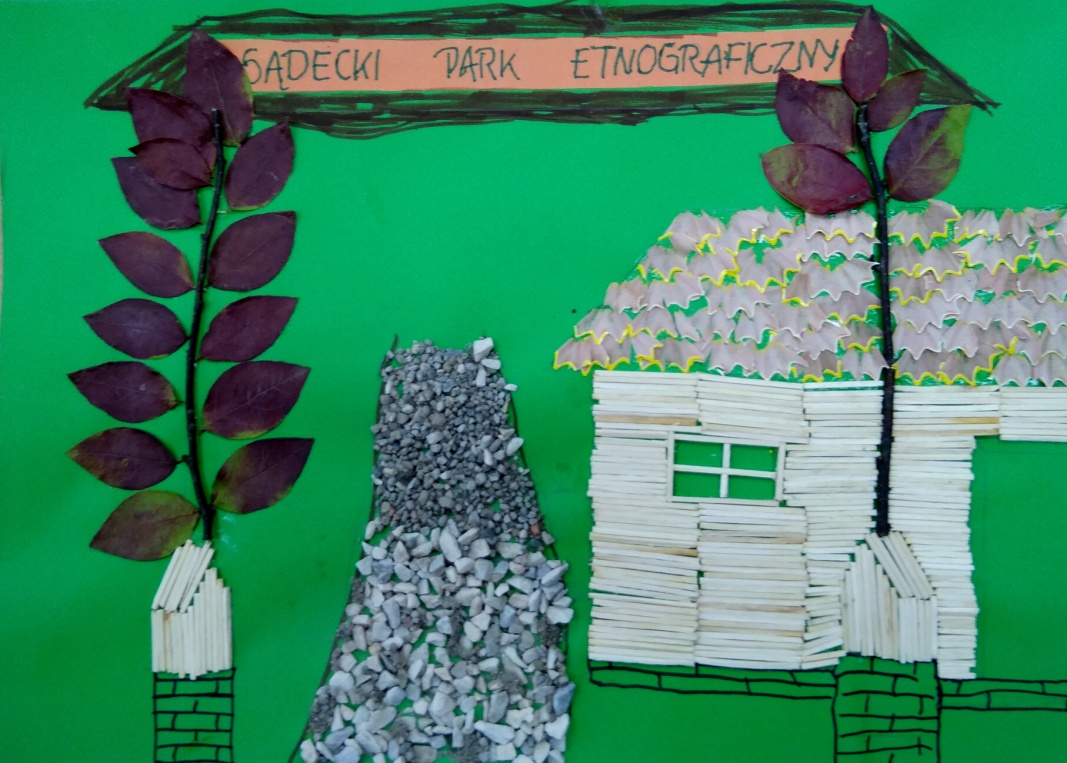 KWIECIEŃ						  2020Magdalena Fecko, kl. IV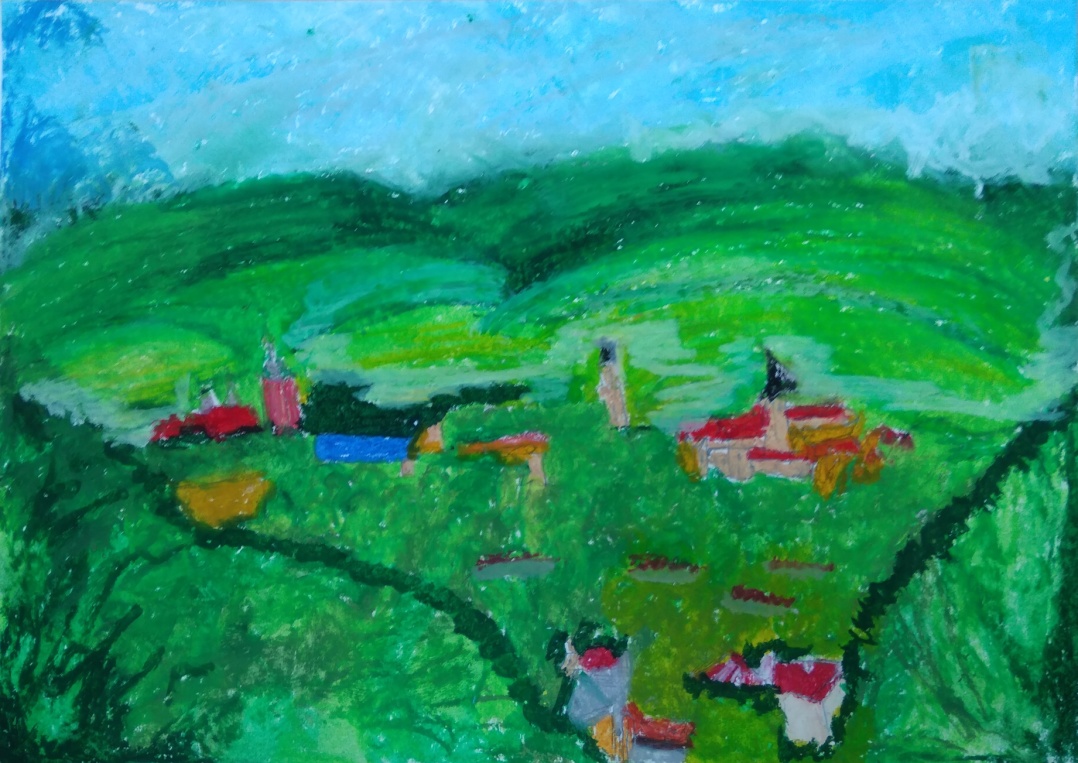 MAJ							  2020Konrad Bańczak, kl. IV 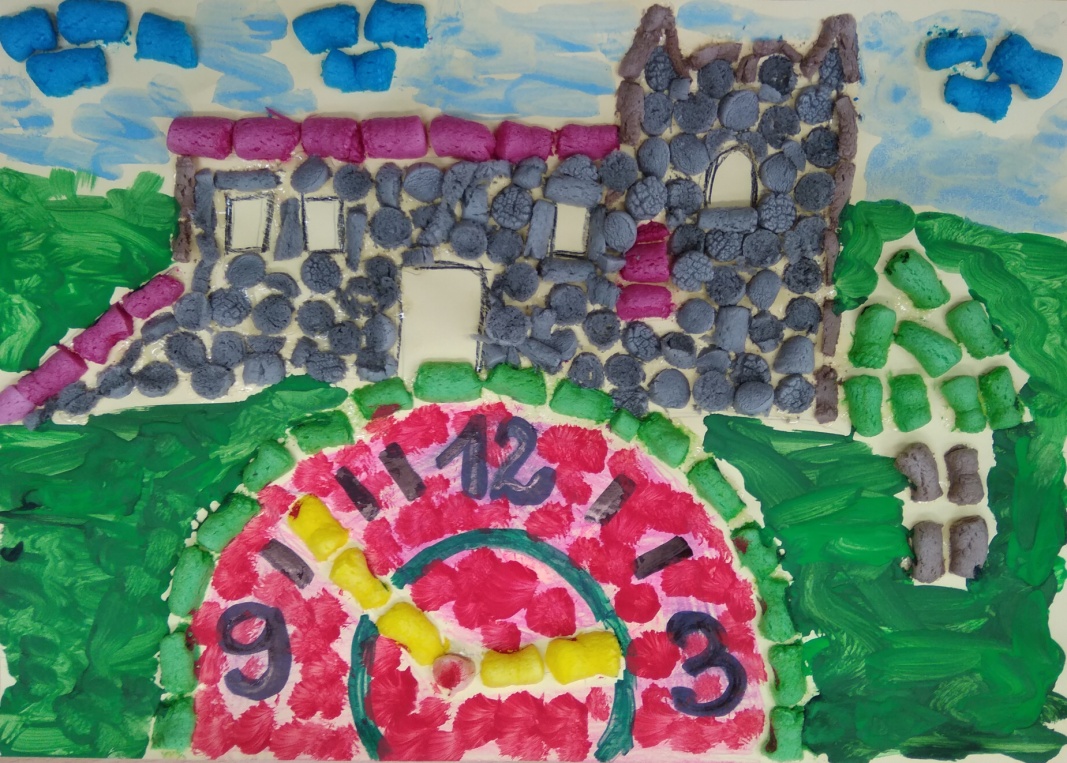 CZERWIEC						  2020Martyna Noga, kl. VII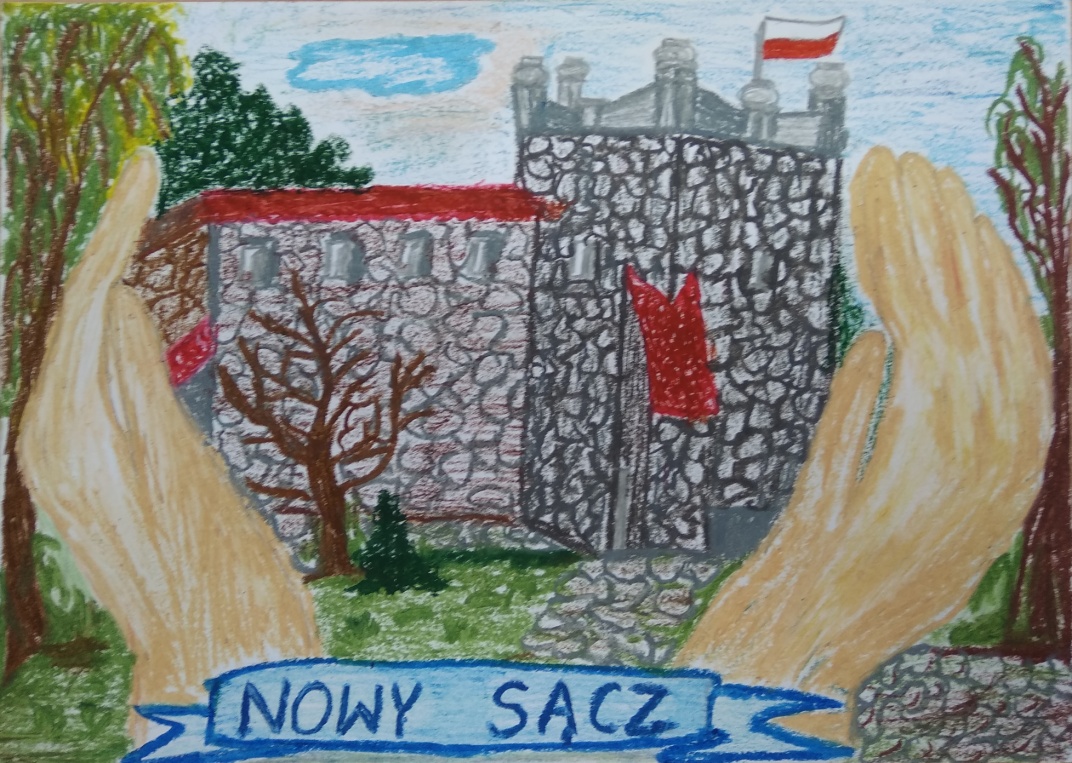 LIPIEC						  	2020Józef Turek, kl. VI 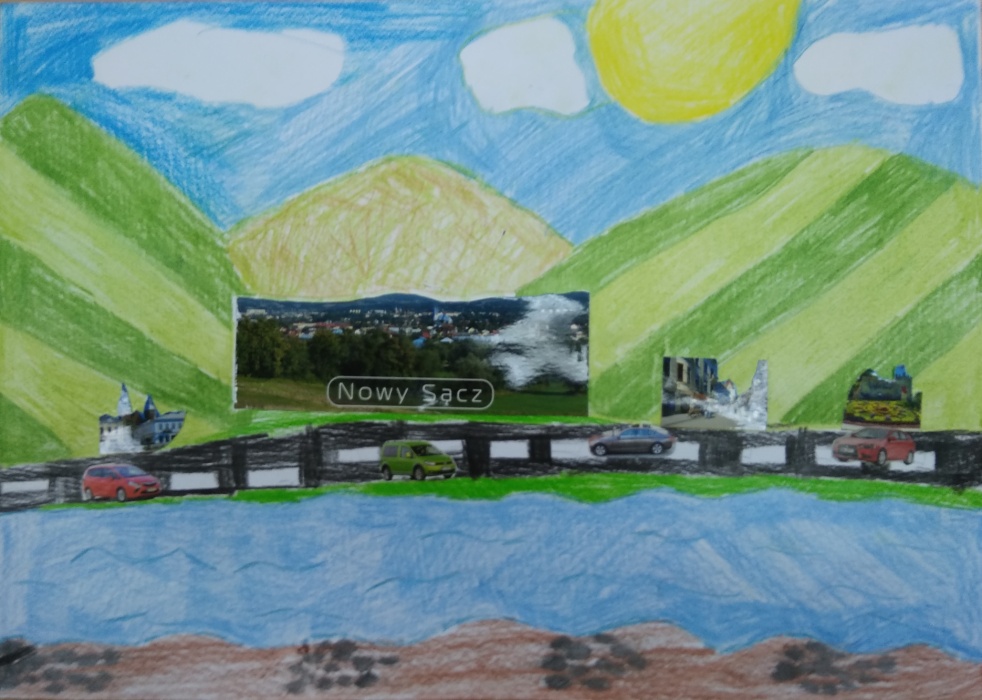 SIERPIEŃ					  	2020Zuzanna Winikajtys 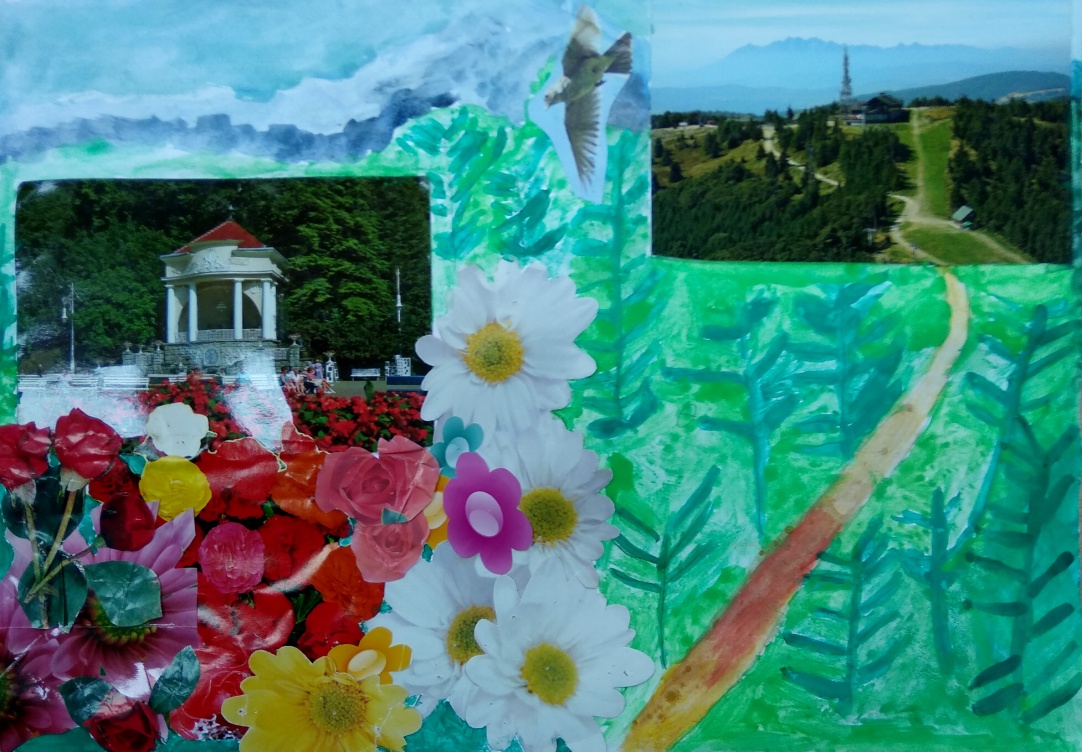 WRZESIEŃ					  	2020Paula Duszenko, kl. V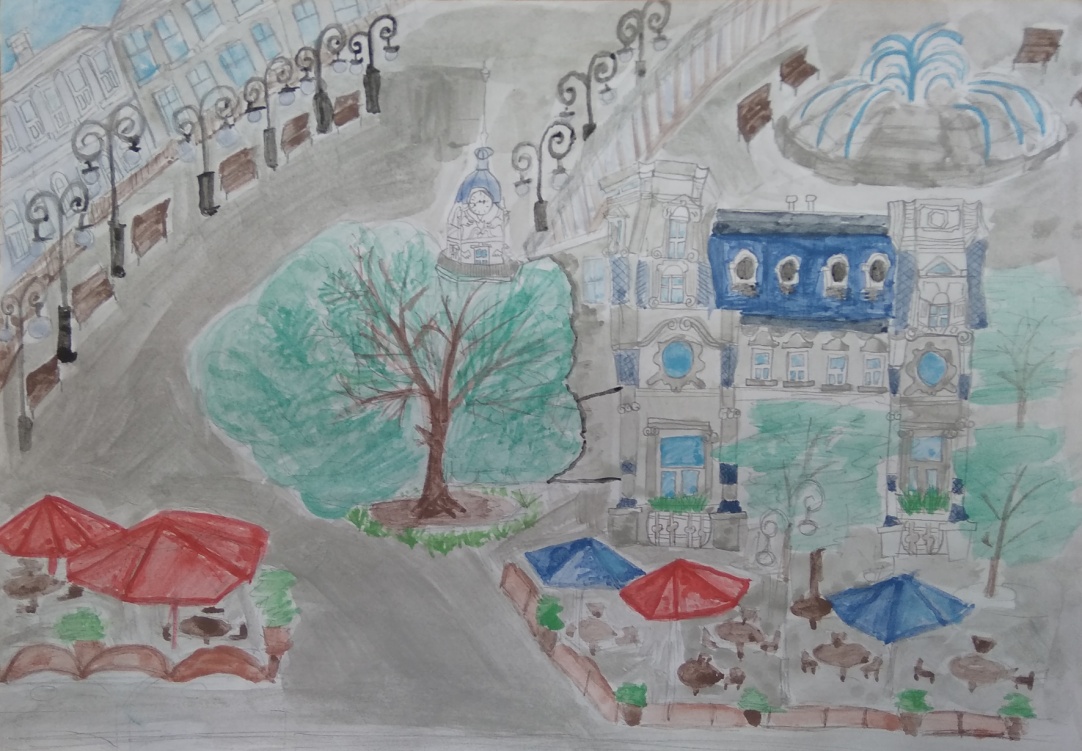 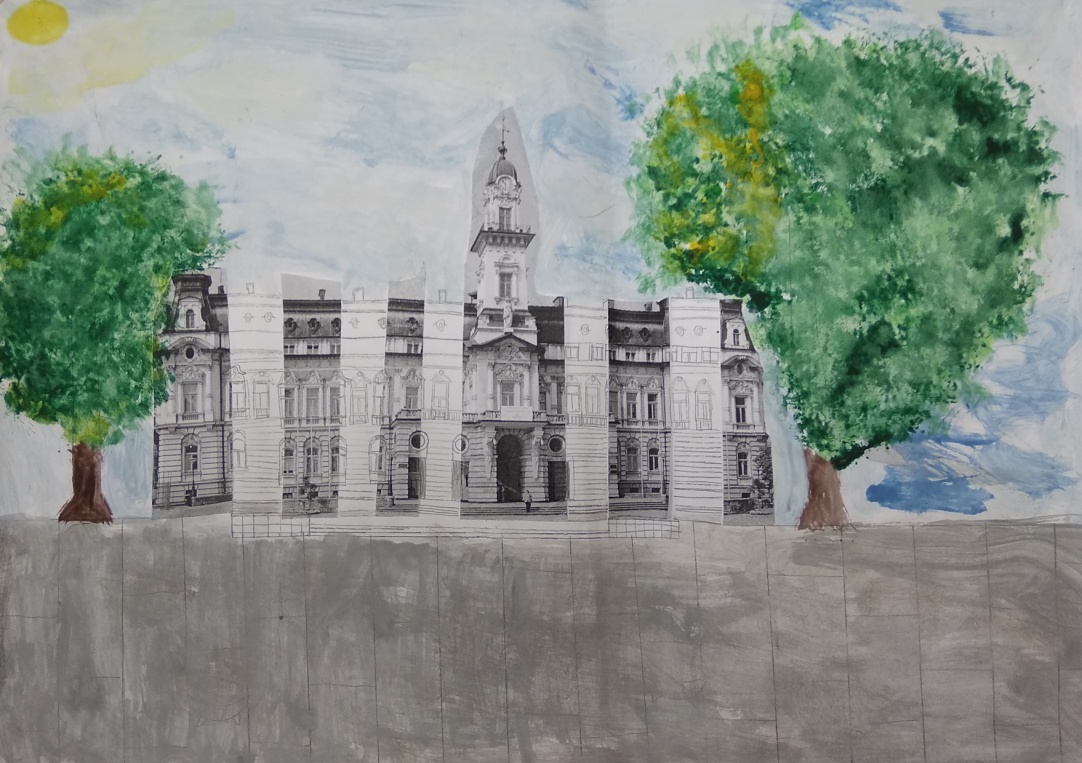 PAŹDZIERNIK						2020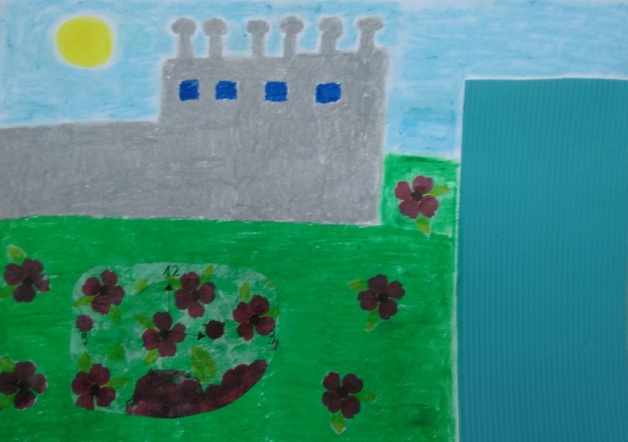 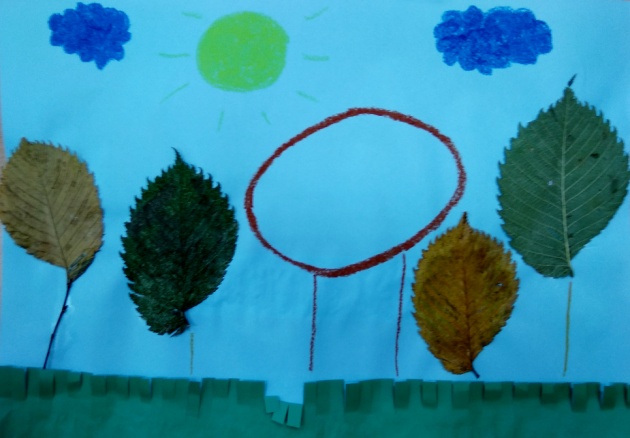 Paweł Półczyński, kl. VIII 		 Amelia Czader, kl. VIIILISTOPAD					  	2020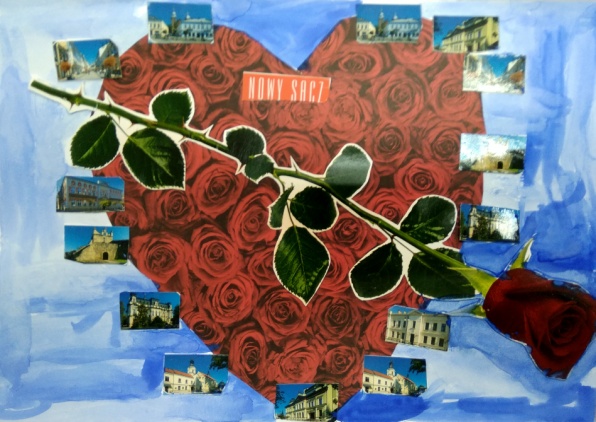 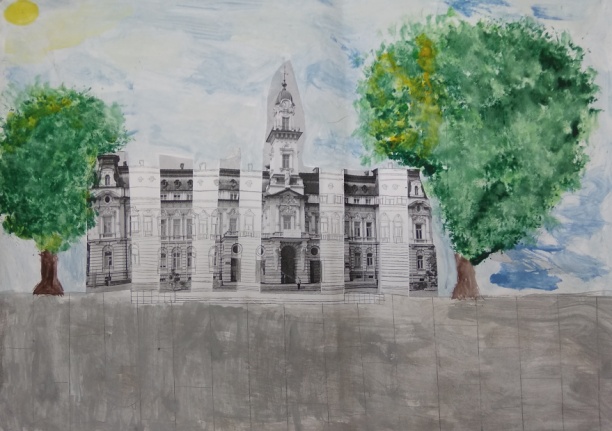 Barbara Pierzchała, kl. II	Dominik Jędrzejak, kl. IIGRUDZIEŃ				  	2020PoniedziałekWtorekŚrodaCzwartekPiątekSobotaNiedziela30311234567891011121314151617181920212223242526272829303112PoniedziałekWtorekŚrodaCzwartekPiątekSobotaNiedziela272829303112345678910111213141516171819202122232425262728291PoniedziałekWtorekŚrodaCzwartekPiątekSobotaNiedziela2425262728291234567891011121314151617181920212223242526272829303112345PoniedziałekWtorekŚrodaCzwartekPiątekSobotaNiedziela3031123456789101112131415161718192021222324252627282930123PoniedziałekWtorekŚrodaCzwartekPiątekSobotaNiedziela2728293012345678910111213141516171819202122232425262728293031PoniedziałekWtorekŚrodaCzwartekPiątekSobotaNiedziela12345678910111213141516171819202122232425262728293012345PoniedziałekWtorekŚrodaCzwartekPiątekSobotaNiedziela29301234567891011121314151617181920212223242526272829303112PoniedziałekWtorekŚrodaCzwartekPiątekSobotaNiedziela272829303112345678910111213141516171819202122232425262728293031123456PoniedziałekWtorekŚrodaCzwartekPiątekSobotaNiedziela311234567891011121314151617181920212223242526272829301234PoniedziałekWtorekŚrodaCzwartekPiątekSobotaNiedziela282930123456789101112131415161718192021222324252627282930311PoniedziałekWtorekŚrodaCzwartekPiątekSobotaNiedziela262728293031123456789101112131415161718192021222324252627282930123456PoniedziałekWtorekŚrodaCzwartekPiątekSobotaNiedziela3012345678910111213141516171819202122232425262728293031123